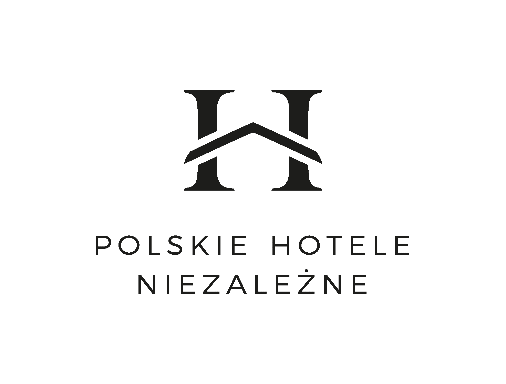 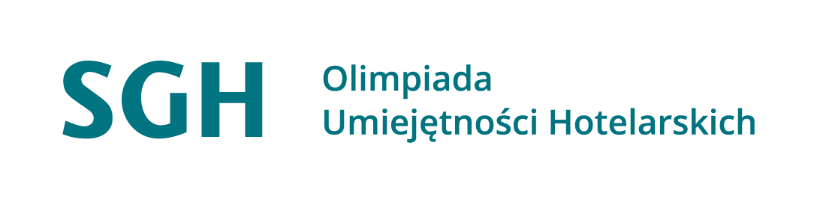 II EDYCJA 2023-2024SUKCES W HOTELARSTWIE TO TEŻ ODKRYWANIE POTRZEB GOŚCIA BIZNESOWEGOEtap Szkolny: 25.10.2023 r.  godz. 12.00-13.30Zadania teoretyczne. Test jednokrotnego wyboruUczestnicy mogą korzystać z prostych kalkulatorówNr pyt.Treść pytaniaOdpowiedź1.W programie konferencji pojawił się zapis coffee break, który oznacza A. obiad. B. kolację. C. przerwę kawową. D. śniadanie podane do pokoju.C)2.Zespół sal o różnej powierzchni, dających się w razie potrzeby dzielić lub łączyć za pomocą ruchomych dźwiękoszczelnych ścian  w mniejsze lub większe sale to A. hotelowe lobby. B. zespół rekreacyjny. C. hotelowa restauracja. D. zespół wielofunkcyjny.D)3.Przemysł spotkań oznacza się angielskojęzycznym skrótowcem: A. MEET B. MICE C. 3S D. 3EB)4.Do wyposażenia audiowizualnego w sali wielofunkcyjnej zalicza się:  A. stoły, krzesła, mikrofony, głośniki. B. rolety, wskaźniki, mikrofony, ekrany. C. rzutnik pisma, głośniki, krzesła, DVD. D. głośniki, mikrofony, DVD, rzutnik multimedialny.D)5.Jaki rodzaj ustawienia krzeseł w hotelowej sali konferencyjnej powinno się zaproponować organizatorom kongresu dla 300 osób? A. Owalny. B. Klasowy. C. Teatralny.. D. BankietowyC)6.Prezes firmy farmaceutycznej złożył zamówienie do hotelu na zorganizowanie konferencji. Na jej zakończenie o godz. 20:00, zaplanowano uroczyste przyjęcie na stojąco dla 120 osób. Który rodzaj przyjęcia należy zaproponować klientowi? A. Brunch. B. Aperitif. C. Lampkę wina. D. Przyjęcie bufetowe.D)7.Gość złożył zamówienie do hotelu na zorganizowanie międzynarodowej konferencji dla 150 uczestników, w której tłumaczenie ma odbywać się równocześnie z wypowiedzią mówiącego. Realizując usługę hotel powinien dysponować sprzętem do tłumaczenia A. zwrotnego. B. szeptanego. C. asymetrycznego. D. symultanicznego.D)8.Na podstawie przedstawionego cennika wynajmu sal konferencyjnych, wskaż tę, która będzie najtańsza dla klienta zamawiającego salę na 4 godziny. A. Złota. B. Perłowa. C. Rubinowa. D. Bursztynowa.C)9.Która z wymienionych umów uprawnia biuro podróży do rezygnacji z całości lub z części przydzielonych pokoi, w określonym przez strony terminie, bez ponoszenia kosztów? A. Czarteru. B. Allotmentu. C. Franchisingu. D. Timesharingu.B)10.Gość, którego bagaż został uszkodzony w hotelu, swoje roszczenia powinien oprzeć na przepisach A. kodeksu karnego. B. regulaminu pracy. C. kodeksu cywilnego. D. regulaminu hotelowego.C)11.System, który ma na celu identyfikację oraz oszacowanie skali ryzyka zagrożeń bezpieczeństwa żywności z punktu widzenia jej jakości zdrowotnej oraz eliminację lub ograniczenie tych zagrożeń, to A. GHP B. TQM C. QACP D. HACCPD)12.Lounge service to oferowanie usług gastronomii hotelowej w A. holu recepcyjnym. B. jednostce mieszkalnej. C. sali restauracyjnej hotelu. D. wynajętej restauracji poza hotelem.A)13.Grab&Run oznacza śniadanie A. serwowane w restauracji hotelowej. B. w formie room-service’u serwowanego w pokoju. C. na wynos dla gości opuszczających hotel wcześnie rano. D. serwowane bardzo wcześnie w pomieszczeniach klubów dla VIP.C)14. Na pojęcie MICE składają się następujące elementy: A. Meetings, Incentive, Catering, Exhibitions. B. Meetings, Incentive, Conferences, Excursions. C. Meetings, Incentive, Conferences, Exhibitions. D. Meetings, International, Conferences, Exhibitions.C)15.American plan to rodzaj taryfy hotelowej, która obejmuje: A. nocleg ze śniadaniem amerykańskim B. nocleg ze śniadaniem kontynentalnym C. nocleg ze śniadaniem, obiadem i kolacją D. nocleg ze śniadaniem amerykańskim i obiadokolacjąC) 16.Bank zorganizował w hotelu szkolenie dla 10 pracowników. Szkolenie odbywało się w dniach 10-11.05.2023 r. w godzinach od 10:00 do 16:00. Podczas szkolenia każdego dnia serwowany był obiad oraz przerwa kawowa. Na podstawie cennika usług oblicz koszt szkolenia.  A. 1180,00 zł B. 1900,00 zł C. 2360,00 zł D. 2600,00 złC)17.Którą czynność należy wykonać po wystawieniu faktury z niewłaściwą kwotą podatku VAT? A. Wystawić notę korygującą. B. Wystawić fakturę korygującą. C. Pozostawić fakturę bez zmian. D. Dokonać poprawek na fakturze.B)18.Firma zakupiła w hotelu pobyt integracyjny. Które dane firmy należy wpisać na fakturze? A. NIP B. PESEL C. Obszar działalności D. Przedmiot działalnościA)19.E-mail przesłany przez gościa (fragment): Proszę o rezerwację 5 noclegów dla 4 osób w dwóch pokojach dwuosobowych z pojedynczymi łóżkami oraz dwóch posiłków dziennie od obiadokolacji w dniu przyjazdu do śniadania w dniu wyjazduKtóre oznaczenie taryfy cenowej powinien wpisać recepcjonista w formularzu rezerwacji, zgodnie z otrzymanym od gościa e-mailem?  A. DBL + FB B. DBL + HB C. TWIN + BB D. TWIN + HBD)20.Cennik noclegów:Oblicz koszt  noclegów udzielonych 6 gościom w pokojach jednoosobowych w terminie 16-20.09.2023 r. A. 1075,00 zł B. 1290,00 zł C. 5160,00 zł D. 6450,00 złC)